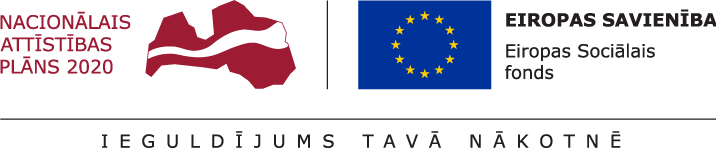 DETALIZĒTS PRAKSES IZIEŠANAS LAIKA GRAFIKS UN TĒMASprojekta Rīgas Stradiņa universitātes akadēmiskā personāla kapacitātes stiprināšana ietvaros (Projekta nr.: 8.2.2.0/18/A/013)2019.gadsPrakses plāna apstiprināšanas lapa atbilstoši tehniskajā specifikācijā noteiktajamPrakses plāna apstiprināšanas lapa atbilstoši tehniskajā specifikācijā noteiktajamPrakses plāna apstiprināšanas lapa atbilstoši tehniskajā specifikācijā noteiktajamAmatsVārds uzvārdsParaksts Stažieris Pretendenta stažēšanās vadītājsPasūtītāja projekta virziena vadītājsPrakses programma studiju virzienā “Veselības aprūpe”Sadaļā “Farmācija” -  Zāļu formu tehnoloģija- 2 (100 h)Prakses programma studiju virzienā “Veselības aprūpe”Sadaļā “Farmācija” -  Zāļu formu tehnoloģija- 2 (100 h)Prakses programma studiju virzienā “Veselības aprūpe”Sadaļā “Farmācija” -  Zāļu formu tehnoloģija- 2 (100 h)Prakses programma studiju virzienā “Veselības aprūpe”Sadaļā “Farmācija” -  Zāļu formu tehnoloģija- 2 (100 h)Prakses programma studiju virzienā “Veselības aprūpe”Sadaļā “Farmācija” -  Zāļu formu tehnoloģija- 2 (100 h)Prakses programma studiju virzienā “Veselības aprūpe”Sadaļā “Farmācija” -  Zāļu formu tehnoloģija- 2 (100 h)Prakses programma studiju virzienā “Veselības aprūpe”Sadaļā “Farmācija” -  Zāļu formu tehnoloģija- 2 (100 h)Prakses programma studiju virzienā “Veselības aprūpe”Sadaļā “Farmācija” -  Zāļu formu tehnoloģija- 2 (100 h)Prakses programma studiju virzienā “Veselības aprūpe”Sadaļā “Farmācija” -  Zāļu formu tehnoloģija- 2 (100 h)Prakses programma studiju virzienā “Veselības aprūpe”Sadaļā “Farmācija” -  Zāļu formu tehnoloģija- 2 (100 h)Prakses programma studiju virzienā “Veselības aprūpe”Sadaļā “Farmācija” -  Zāļu formu tehnoloģija- 2 (100 h)Prakses programma studiju virzienā “Veselības aprūpe”Sadaļā “Farmācija” -  Zāļu formu tehnoloģija- 2 (100 h)Prakses programma studiju virzienā “Veselības aprūpe”Sadaļā “Farmācija” -  Zāļu formu tehnoloģija- 2 (100 h)Prakses programma studiju virzienā “Veselības aprūpe”Sadaļā “Farmācija” -  Zāļu formu tehnoloģija- 2 (100 h)Prakses mērķis. Veidot un attīstīt uz praktiskām zināšanām un pieredzi balstītus cilvēkresursus RSU Farmācijas fakultātē, veicinot saikni ar farmācijas industriju rūpnieciskās zāļu formu tehnoloģijas un kvalitātes kontroles jomās. Sadarbība ar Latvijas farmaceitisko industriju ir absolūti nepieciešama topošās RSU Gatavo zāļu formu (GZF) laboratorijas darbinieku kvalifikācijas celšanai un kompetenču paaugstināšanai. Iegūtās zināšanas tiks izmantotas RSU trūkstošo kompetenču pilnveidošanai gatavo zāļu formu izstrādes, izpētes un kvalitātes kontroles jomās, kā arī GZF laboratorijas un Farmācijas fakultātes pētnieciskajā un akadēmiskajā darbā studiju programmās „Farmācija” un „Rūpnieciskā farmācija”.Prakses mērķis. Veidot un attīstīt uz praktiskām zināšanām un pieredzi balstītus cilvēkresursus RSU Farmācijas fakultātē, veicinot saikni ar farmācijas industriju rūpnieciskās zāļu formu tehnoloģijas un kvalitātes kontroles jomās. Sadarbība ar Latvijas farmaceitisko industriju ir absolūti nepieciešama topošās RSU Gatavo zāļu formu (GZF) laboratorijas darbinieku kvalifikācijas celšanai un kompetenču paaugstināšanai. Iegūtās zināšanas tiks izmantotas RSU trūkstošo kompetenču pilnveidošanai gatavo zāļu formu izstrādes, izpētes un kvalitātes kontroles jomās, kā arī GZF laboratorijas un Farmācijas fakultātes pētnieciskajā un akadēmiskajā darbā studiju programmās „Farmācija” un „Rūpnieciskā farmācija”.Prakses mērķis. Veidot un attīstīt uz praktiskām zināšanām un pieredzi balstītus cilvēkresursus RSU Farmācijas fakultātē, veicinot saikni ar farmācijas industriju rūpnieciskās zāļu formu tehnoloģijas un kvalitātes kontroles jomās. Sadarbība ar Latvijas farmaceitisko industriju ir absolūti nepieciešama topošās RSU Gatavo zāļu formu (GZF) laboratorijas darbinieku kvalifikācijas celšanai un kompetenču paaugstināšanai. Iegūtās zināšanas tiks izmantotas RSU trūkstošo kompetenču pilnveidošanai gatavo zāļu formu izstrādes, izpētes un kvalitātes kontroles jomās, kā arī GZF laboratorijas un Farmācijas fakultātes pētnieciskajā un akadēmiskajā darbā studiju programmās „Farmācija” un „Rūpnieciskā farmācija”.Prakses mērķis. Veidot un attīstīt uz praktiskām zināšanām un pieredzi balstītus cilvēkresursus RSU Farmācijas fakultātē, veicinot saikni ar farmācijas industriju rūpnieciskās zāļu formu tehnoloģijas un kvalitātes kontroles jomās. Sadarbība ar Latvijas farmaceitisko industriju ir absolūti nepieciešama topošās RSU Gatavo zāļu formu (GZF) laboratorijas darbinieku kvalifikācijas celšanai un kompetenču paaugstināšanai. Iegūtās zināšanas tiks izmantotas RSU trūkstošo kompetenču pilnveidošanai gatavo zāļu formu izstrādes, izpētes un kvalitātes kontroles jomās, kā arī GZF laboratorijas un Farmācijas fakultātes pētnieciskajā un akadēmiskajā darbā studiju programmās „Farmācija” un „Rūpnieciskā farmācija”.Prakses mērķis. Veidot un attīstīt uz praktiskām zināšanām un pieredzi balstītus cilvēkresursus RSU Farmācijas fakultātē, veicinot saikni ar farmācijas industriju rūpnieciskās zāļu formu tehnoloģijas un kvalitātes kontroles jomās. Sadarbība ar Latvijas farmaceitisko industriju ir absolūti nepieciešama topošās RSU Gatavo zāļu formu (GZF) laboratorijas darbinieku kvalifikācijas celšanai un kompetenču paaugstināšanai. Iegūtās zināšanas tiks izmantotas RSU trūkstošo kompetenču pilnveidošanai gatavo zāļu formu izstrādes, izpētes un kvalitātes kontroles jomās, kā arī GZF laboratorijas un Farmācijas fakultātes pētnieciskajā un akadēmiskajā darbā studiju programmās „Farmācija” un „Rūpnieciskā farmācija”.Prakses mērķis. Veidot un attīstīt uz praktiskām zināšanām un pieredzi balstītus cilvēkresursus RSU Farmācijas fakultātē, veicinot saikni ar farmācijas industriju rūpnieciskās zāļu formu tehnoloģijas un kvalitātes kontroles jomās. Sadarbība ar Latvijas farmaceitisko industriju ir absolūti nepieciešama topošās RSU Gatavo zāļu formu (GZF) laboratorijas darbinieku kvalifikācijas celšanai un kompetenču paaugstināšanai. Iegūtās zināšanas tiks izmantotas RSU trūkstošo kompetenču pilnveidošanai gatavo zāļu formu izstrādes, izpētes un kvalitātes kontroles jomās, kā arī GZF laboratorijas un Farmācijas fakultātes pētnieciskajā un akadēmiskajā darbā studiju programmās „Farmācija” un „Rūpnieciskā farmācija”.Prakses mērķis. Veidot un attīstīt uz praktiskām zināšanām un pieredzi balstītus cilvēkresursus RSU Farmācijas fakultātē, veicinot saikni ar farmācijas industriju rūpnieciskās zāļu formu tehnoloģijas un kvalitātes kontroles jomās. Sadarbība ar Latvijas farmaceitisko industriju ir absolūti nepieciešama topošās RSU Gatavo zāļu formu (GZF) laboratorijas darbinieku kvalifikācijas celšanai un kompetenču paaugstināšanai. Iegūtās zināšanas tiks izmantotas RSU trūkstošo kompetenču pilnveidošanai gatavo zāļu formu izstrādes, izpētes un kvalitātes kontroles jomās, kā arī GZF laboratorijas un Farmācijas fakultātes pētnieciskajā un akadēmiskajā darbā studiju programmās „Farmācija” un „Rūpnieciskā farmācija”.Prakses mērķis. Veidot un attīstīt uz praktiskām zināšanām un pieredzi balstītus cilvēkresursus RSU Farmācijas fakultātē, veicinot saikni ar farmācijas industriju rūpnieciskās zāļu formu tehnoloģijas un kvalitātes kontroles jomās. Sadarbība ar Latvijas farmaceitisko industriju ir absolūti nepieciešama topošās RSU Gatavo zāļu formu (GZF) laboratorijas darbinieku kvalifikācijas celšanai un kompetenču paaugstināšanai. Iegūtās zināšanas tiks izmantotas RSU trūkstošo kompetenču pilnveidošanai gatavo zāļu formu izstrādes, izpētes un kvalitātes kontroles jomās, kā arī GZF laboratorijas un Farmācijas fakultātes pētnieciskajā un akadēmiskajā darbā studiju programmās „Farmācija” un „Rūpnieciskā farmācija”.Prakses mērķis. Veidot un attīstīt uz praktiskām zināšanām un pieredzi balstītus cilvēkresursus RSU Farmācijas fakultātē, veicinot saikni ar farmācijas industriju rūpnieciskās zāļu formu tehnoloģijas un kvalitātes kontroles jomās. Sadarbība ar Latvijas farmaceitisko industriju ir absolūti nepieciešama topošās RSU Gatavo zāļu formu (GZF) laboratorijas darbinieku kvalifikācijas celšanai un kompetenču paaugstināšanai. Iegūtās zināšanas tiks izmantotas RSU trūkstošo kompetenču pilnveidošanai gatavo zāļu formu izstrādes, izpētes un kvalitātes kontroles jomās, kā arī GZF laboratorijas un Farmācijas fakultātes pētnieciskajā un akadēmiskajā darbā studiju programmās „Farmācija” un „Rūpnieciskā farmācija”.Prakses mērķis. Veidot un attīstīt uz praktiskām zināšanām un pieredzi balstītus cilvēkresursus RSU Farmācijas fakultātē, veicinot saikni ar farmācijas industriju rūpnieciskās zāļu formu tehnoloģijas un kvalitātes kontroles jomās. Sadarbība ar Latvijas farmaceitisko industriju ir absolūti nepieciešama topošās RSU Gatavo zāļu formu (GZF) laboratorijas darbinieku kvalifikācijas celšanai un kompetenču paaugstināšanai. Iegūtās zināšanas tiks izmantotas RSU trūkstošo kompetenču pilnveidošanai gatavo zāļu formu izstrādes, izpētes un kvalitātes kontroles jomās, kā arī GZF laboratorijas un Farmācijas fakultātes pētnieciskajā un akadēmiskajā darbā studiju programmās „Farmācija” un „Rūpnieciskā farmācija”.Prakses mērķis. Veidot un attīstīt uz praktiskām zināšanām un pieredzi balstītus cilvēkresursus RSU Farmācijas fakultātē, veicinot saikni ar farmācijas industriju rūpnieciskās zāļu formu tehnoloģijas un kvalitātes kontroles jomās. Sadarbība ar Latvijas farmaceitisko industriju ir absolūti nepieciešama topošās RSU Gatavo zāļu formu (GZF) laboratorijas darbinieku kvalifikācijas celšanai un kompetenču paaugstināšanai. Iegūtās zināšanas tiks izmantotas RSU trūkstošo kompetenču pilnveidošanai gatavo zāļu formu izstrādes, izpētes un kvalitātes kontroles jomās, kā arī GZF laboratorijas un Farmācijas fakultātes pētnieciskajā un akadēmiskajā darbā studiju programmās „Farmācija” un „Rūpnieciskā farmācija”.Prakses mērķis. Veidot un attīstīt uz praktiskām zināšanām un pieredzi balstītus cilvēkresursus RSU Farmācijas fakultātē, veicinot saikni ar farmācijas industriju rūpnieciskās zāļu formu tehnoloģijas un kvalitātes kontroles jomās. Sadarbība ar Latvijas farmaceitisko industriju ir absolūti nepieciešama topošās RSU Gatavo zāļu formu (GZF) laboratorijas darbinieku kvalifikācijas celšanai un kompetenču paaugstināšanai. Iegūtās zināšanas tiks izmantotas RSU trūkstošo kompetenču pilnveidošanai gatavo zāļu formu izstrādes, izpētes un kvalitātes kontroles jomās, kā arī GZF laboratorijas un Farmācijas fakultātes pētnieciskajā un akadēmiskajā darbā studiju programmās „Farmācija” un „Rūpnieciskā farmācija”.Prakses mērķis. Veidot un attīstīt uz praktiskām zināšanām un pieredzi balstītus cilvēkresursus RSU Farmācijas fakultātē, veicinot saikni ar farmācijas industriju rūpnieciskās zāļu formu tehnoloģijas un kvalitātes kontroles jomās. Sadarbība ar Latvijas farmaceitisko industriju ir absolūti nepieciešama topošās RSU Gatavo zāļu formu (GZF) laboratorijas darbinieku kvalifikācijas celšanai un kompetenču paaugstināšanai. Iegūtās zināšanas tiks izmantotas RSU trūkstošo kompetenču pilnveidošanai gatavo zāļu formu izstrādes, izpētes un kvalitātes kontroles jomās, kā arī GZF laboratorijas un Farmācijas fakultātes pētnieciskajā un akadēmiskajā darbā studiju programmās „Farmācija” un „Rūpnieciskā farmācija”.Prakses mērķis. Veidot un attīstīt uz praktiskām zināšanām un pieredzi balstītus cilvēkresursus RSU Farmācijas fakultātē, veicinot saikni ar farmācijas industriju rūpnieciskās zāļu formu tehnoloģijas un kvalitātes kontroles jomās. Sadarbība ar Latvijas farmaceitisko industriju ir absolūti nepieciešama topošās RSU Gatavo zāļu formu (GZF) laboratorijas darbinieku kvalifikācijas celšanai un kompetenču paaugstināšanai. Iegūtās zināšanas tiks izmantotas RSU trūkstošo kompetenču pilnveidošanai gatavo zāļu formu izstrādes, izpētes un kvalitātes kontroles jomās, kā arī GZF laboratorijas un Farmācijas fakultātes pētnieciskajā un akadēmiskajā darbā studiju programmās „Farmācija” un „Rūpnieciskā farmācija”.Nr.Tematiskie bloki un uzdevumiJANFEBMARAPRMAIJUNJULAUGSEPTOKTNOVDEC1.GZF laboratorijas inženiertehniskais nodrošinājums. Ēkas, komunikāciju, telpu un izmantojamās aparatūras sagatavošana darbam un uzturēšana. Laboratorijas telpu plānošana un projektēšana. Laboratorijas iekārtu izvēle, tehniskās specifikācijas, iepirkšana, uzturēšana un apkope--1.1…--2.Gatavo zāļu formu izstrādes, izpētes un standartizācijas organizēšana. Stabilitātes pētījumi. Izejvielu un materiālu patēriņa normu izstrāde, analīze un aktualizēšana. Atkritumu apsaimniekošana--2.1…--